Publicado en Madrid el 23/04/2018 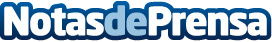 La fotografía moderna exige la ultra-especialización, según Paula del ValleLa elevada competencia y el alto nivel de exigencia por parte del público lleva a los fotógrafos profesionales a la ultra-especialización. Paula del Valle, desvela las claves de la especialización fotográfica en su ámbito o sector: las bodasDatos de contacto:Paula del Vallefotógrafo de Bodas en Santander670 842 693Nota de prensa publicada en: https://www.notasdeprensa.es/la-fotografia-moderna-exige-la-ultra Categorias: Fotografía Artes Visuales Entretenimiento E-Commerce http://www.notasdeprensa.es